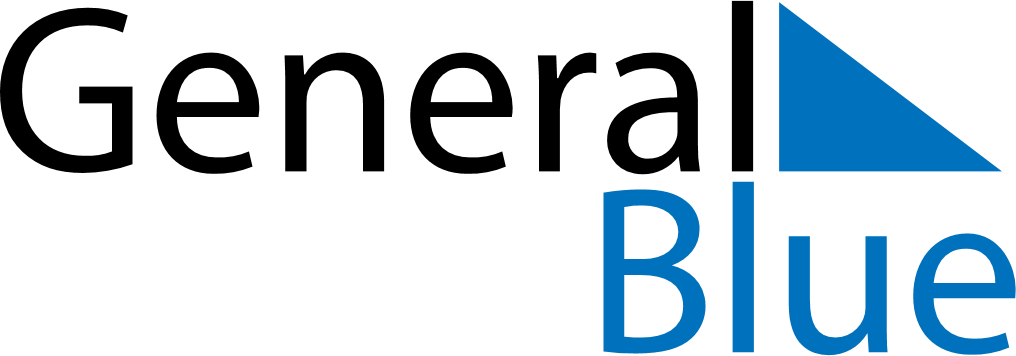 October 2023October 2023October 2023October 2023ChileChileChileSundayMondayTuesdayWednesdayThursdayFridayFridaySaturday1234566789101112131314Columbus Day15161718192020212223242526272728Reformation DayReformation Day293031